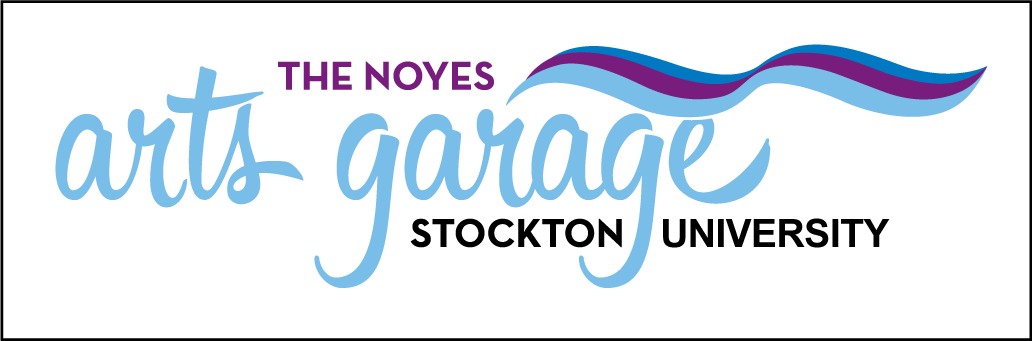 The Noyes Arts Garage of Stockton University2200 Fairmount Ave ● Atlantic City, NJ 08401 ● (609) 626-3805 ● www.artsgarageac.comPress Release							                For Immediate ReleaseContact: Saskia Schmidt             							  February 1, 2017		Director of Educationeducation@noyesmuseum.org		(609) 626-3420Noyes Arts Garage of Stockton University presents:A Dark WoodARTS GARAGE, ATLANTIC CITY: ATLANTIC CITY, NJ - The Noyes Arts Garage of Stockton University is proud to celebrate A Dark Wood (The Noyes Museum Gallery I).A Dark Wood, on exhibit from January 13 - April 23, 2017, explores the theme of being lost in the darkness of our fears, doubts and negativity. Dante Alighieri, the 14th century Italian poet, began The Divine Comedy with a character who has lost his way in "a dark wood.” It is a metaphor not only for a crisis of faith, but a crisis of humanity. He has lost his spiritual compass, even how to be with and treat other people. His character must survey the punishments of Dante’s taxonomy of evil before he is able to find a way to even a dim light of hope. There are many aspects of the dark wood and the artists presented in this exhibition interpret the richness of the concept through a range of media and methods.Featured Artists:Meg Atkinson, Milcah Bassel, Aaron Bowles, Daniel Bruce, Arthur Bruso, Emanuele Cacciatore, Jessica Demcsak, Peter Everett, David French, Jee Hwang, Jang soon Im, Casey Inch, John Keefer, Dae Young Kim, Todd Labrix, Ross Lewis, Joan Mellon, Raymond Mingst, Dave Mishalaine, Daniele Morowitz, Nazanin Noroozi, Sarah Pfohl, Ben Pragner, Jon Rappleye, Clark, Rendall, Anna Riley, Robert Schatz, Linda Schmidt, Jill Scipione, Phill Swan, Lisa Taliano and Linda Tharp.See photos: https://www.flickr.com/photos/frednoyes/albums/72157679472943896 About:The Noyes Museum of Art was founded in Oceanville, NJ, in 1983 to collect, preserve, and exhibit American fine and folk art, with an emphasis on New Jersey artists and folk art forms. Today, the Noyes Museum’s exhibitions reflect the area’s cultural heritage, while also presenting significant artwork by regional and national artists working in a variety of media. The Noyes has expanded to include galleries in Hammonton, Atlantic City, and at Seaview Resort in Galloway. The Noyes Shop: Hammonton opened in 2008 and specializes in custom framing. The Noyes Gallery at Kramer Hall in Hammonton is the newest addition to the vibrant Arts District in Downtown Hammonton, and The Noyes Museum’s satellite exhibition spaces. It is located at 30 Front Street, Hammonton, NJ 08037. In February 2010, The Noyes Museum of Art formed a partnership with Stockton College (now Stockton University) to form The Noyes Museum of Art of Stockton University. Through a 2013 partnership with the CRDA, The Noyes Museum opened The Noyes Arts Garage of Stockton University, a unique multi-use arts and retail space at 2200 Fairmount Avenue in Atlantic City.                                                                                                                       #          #          # 